П О З И Вза учешће на Републичком такмичењу из ПОСЛОВНЕ ИНФОРМАТИКЕ за ученике четвртог разреда у 2016/17. години     Уважене колегинице/колеге, Обавештавамо Вас да ће се Републичко такмичење из пословне информатике одржати 07. и 08. априла 2017. године у Београду. Домаћин такмичења је  Првa економска школа из Београда.Молим Вас да доставите пријаву за такмичење најкасније до петка, 31.03.2017. године, ради благовремене припреме и организације такмичења. Вашу пријаву достављате на:e-mail адресу: sekretarijat@prvaekonomska.edu.rs, или поштом на адресу: Прва економска школа, ул. Цетињска 5-7, 11000 БеоградУ прилогу Вам достављамо:01. Агенду такмичења02. Правилник о Републичком такмичењу из пословне информатике03. Пријава за такмичење04. Изјава за објаву података-резултата такмичења05. Понуде за могући смештај учесника такмичења06. Понуду за свечану вечеру за професоре-менторе Додатне информације можете добити:мр Милибор Саковић, директор школе, тел. 065-66-99-696, e-mail direktor@prvaekonomska.edu.rsГордана Тунић, професорка пословне информатике, тел. 065-54-43-334, e-mail gordana.tunic@gmail.comНАПОМЕНА:За теоријски  део такмичења користи се уџбеник Милана Чабаркапе, Рачунарство и информатика за први разред средњих школа, издавач Круг. Апликативни софтвер који се користи на такмичењу је OFFICE 2013.Унапред Вам се захваљујемо што својим учешћем доприносите промоцији знања.Желим Вам пуно успеха на такмичењу.Београд, 01. март 2017.			                                                    Директор                                                                                                         	мр Милибор Саковић ср.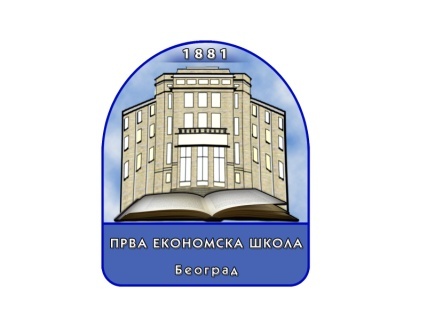 ПРВА ЕКОНОМСКА ШКОЛАБеоград, Цетињска 5-7www. prvaekonomska.edu.rsоснована 1881. године  011. 33.73.488 директор011.33.73.490 секретаријат011.33.49.324 рaчуноводство011.33.73.491 зборница 011.33.73.492 фахe-mail: direktor@prvaekonomska.edu.rs             sekretarijat@prvaekonomska.edu.rs             racunovodstvo@prvaekonomska.edu.rs